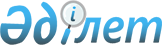 Об отчуждении стратегического объектаПостановление Правительства Республики Казахстан от 9 июля 2012 года № 923      В соответствии со статьей 193-1 Гражданского кодекса Республики Казахстан от 27 декабря 1994 года Правительство Республики Казахстан ПОСТАНОВЛЯЕТ:



      1. Разрешить Айтекенову Санияру Еркеновичу, держателю 100 % акций акционерного общества «Международный аэропорт Аулие-Ата» совершить сделку по отчуждению 100 % акций акционерного общества «Международный аэропорт Аулие-Ата» в пользу акционерного общества «Авиакомпания «SCАТ».



      2. Настоящее постановление вводится в действие со дня подписания.      Премьер-Министр

     Республики Казахстан                         К. Масимов
					© 2012. РГП на ПХВ «Институт законодательства и правовой информации Республики Казахстан» Министерства юстиции Республики Казахстан
				